Note : Applications submitted are treated with confidentiality while the decision of the MRUN Research Officer Grant Scheme  main committee is final.Declaration Form for Application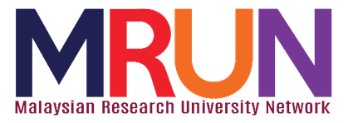 MRUN Research Officer Grant Scheme (MROGS) A. Review of University Evaluation Committee Name of Reviewer : ______________________________________Signature               : ______________________________________Date                       : ______________________________________B. Comment / Review of : Director of Research Management Center (RMC) Name                     : ______________________________________Signature               : ______________________________________Date                       : ______________________________________